Школьный этап  8-9 классНа работу отводится 1.5 часаОтметьте все правильные ответы. Для изготовления песочного теста используются последующие продукты:1 -[ ]- мука
2 -[ ] - дрожжи
3 -[ ] - яичка
4 -[ ] - сахар
5 -[ ] - сода, гашенная уксусом
6 -[ ] - маргарин либо сливочное масло
7 -[ ] - растительное масло
8 -[ ] - кефир
9 -[ ] – молокоДля максимального сохранения в овощах минеральных солей их:А) варят очищенными;Б) запекают в духовом шкафу;В) жарят на растительном масле.3. В качестве разрыхлителя теста применяется:а) сахар;б) соль;в) сливочное масло;г) пищевая сода.Выберите признаки доброкачественности рыбы:А) глаза мутные;                             Д) специфический рыбный запах;      Б) глаза прозрачные;                      Е) упругая консистенция;      В) чешуя поврежденная;                Ж) жабры светло-розовые;                       Г) брюшко не вздутое;                    З) чешуя неповрежденная.Отличительной особенностью изделий из песочного теста является:А) высокая плотность;	Г) рассыпчатость;Б) слоистая структура;	Д) вязкость.В) воздушность;Изберите верный ответ.
Летом холодит, а зимой греет:
а) льняная ткань;
б) хлопчатобумажная ткань. К химическим волокнам относятся:А) шерсть;	Г) капрон;Б) вискоза;	Д) искусственный  шёлк.В) хлопок;Ритмически повторяющийся элемент или несколько элементов, из  которых складывается орнамент:	а) мотив;	б) раппорт;	в) узор;	г) эскиз.Величина припусков на швы при раскрое деталей зависит от:А) сыпучести ткани; 	                                     В) размера изделия;Б) величины печатного рисунка;                 Д) направления долевой нити.Для предохранения срезов от осыпания их:А) замётывают;                    В) примётывают;           Б) обмётывают;                    Г) заутюживают. Ткань перед раскроем следует …А) декатировать;Б) сложить изнаночной стороной внутрь;В) сложить вдоль лицевой стороны внутрь;Г) сложить поперёк изнаночной стороной внутрь;Д) выровнять срезы. Для чего применяют обратный ход машины -____________________________________________________________________________________________________________________________________________Рабочий орган швейной машины, осуществляющий переплетение верхней и               нижней ниток:А) шпульный колпачок;             В) челночный механизм;Б) нитепритягиватель;                Г) регулятор натяжения нити.Определите последовательность  снятия мерок для плечевого изделия с цельнокроеными рукавами:   Соотнесите название шва с условным изображением.        Ответ:   1 –……,   2  -…….,   3 – ……..,   4 – …….…  Установите соответствие между чертежом ночной сорочки и его линиямиУкажите правильную последовательность технологии изготовления швейного изделия:А) построение выкройки;    Б) окончательная и влажно-тепловая обработка;В) снятие мерок;Г) раскрой изделия;Д) пошив изделия.Ответ: 1…., 2 …., 3…., 4 …., 5 ….Техника «пэчворк» - это техника:А) шитья из лоскутов;      Б) вязания на коклюшках;      В) макраме. Бюджет семьи представляет собой:А) сумму всех доходов и расходов;Б) суммарную заработную плату членов семьи;В) план доходов и расходов семьи;Г) сумму всех расходов семьи.Выполнение проекта завершается:А) обоснованием оптимальной идеи проекта      Б) выполнением изделияВ) оформлением пояснительной запискиГ) презентацией (защитой) результатов проектаПрактическое задание. Вам предложены детали кроя платья.Выполните эскиз изделия, согласно деталям кроя (вид спереди и вид сзади);Сделайте описание модели платья по эскизу;Предложите вариант декоративной отделки платья.Предложите ткани (или волокнистый состав) для этой модели платья.А) Ди;1Б) Сш;2В) Оп;3Г) Дтс;4Д) Сг51. Запошивочный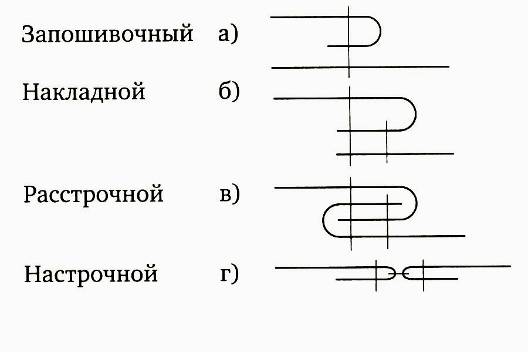                 А2. Накладной                                        Б3. Расстрочной                                       В4. Настрочной                         ГА) линия середины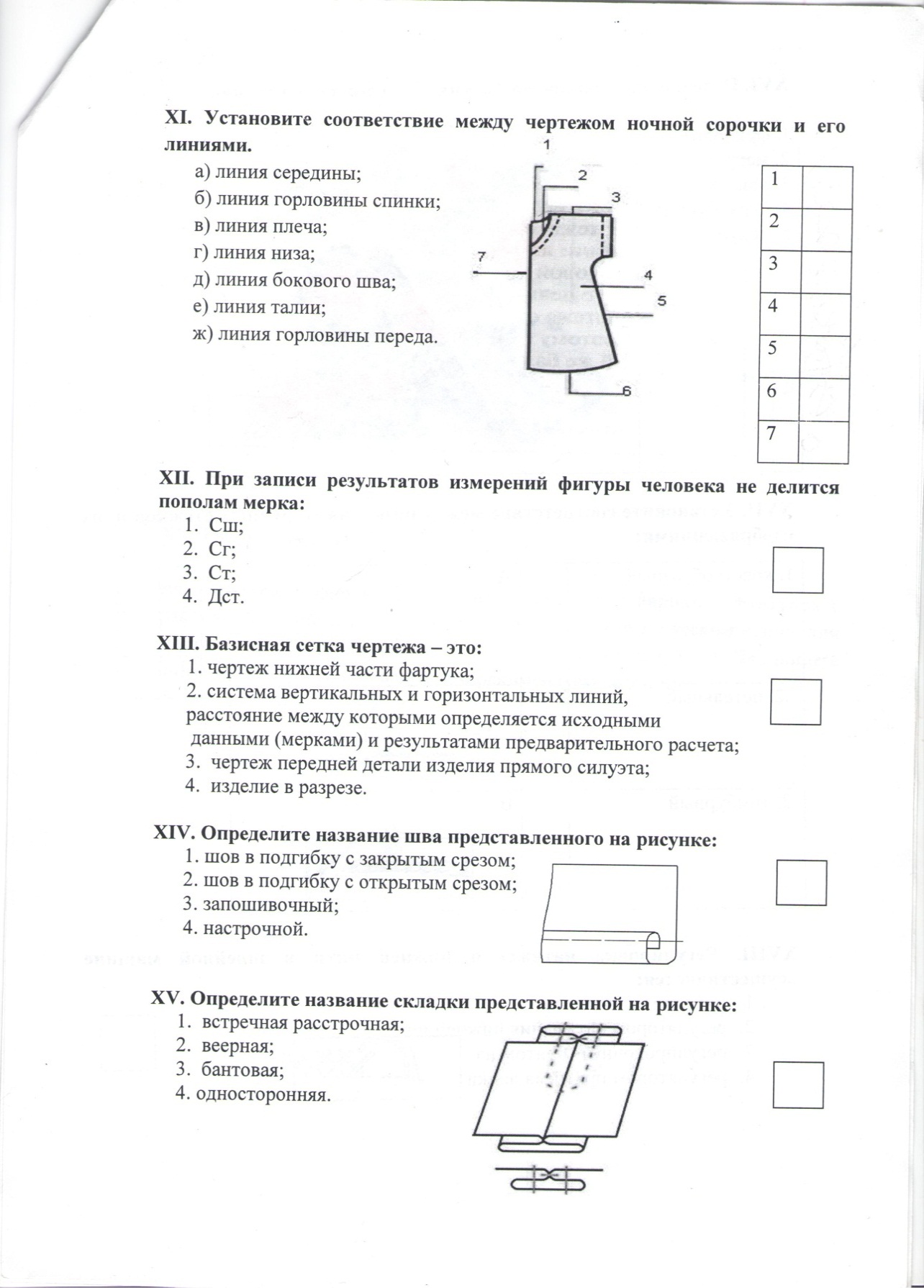 1Б) линия горловины спинки2В) линия плеча3Г) линия низа4Д) линия бокового среза5Е) линия талии6Ж) линия горловины переда7Детали кроя платья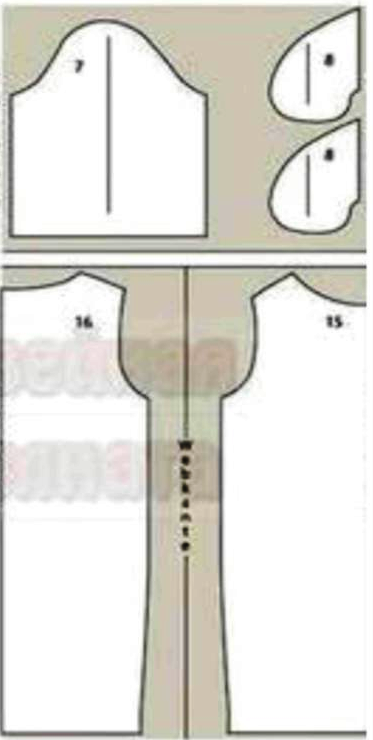 Детали кроя платьяЭскиз (вид спереди)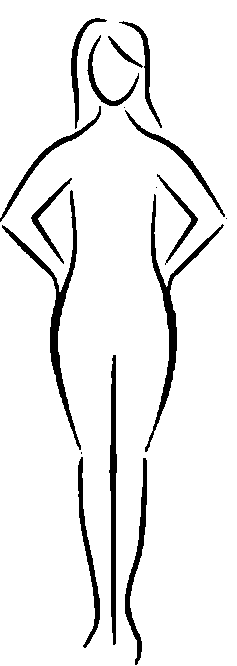 Эскиз (вид сзади)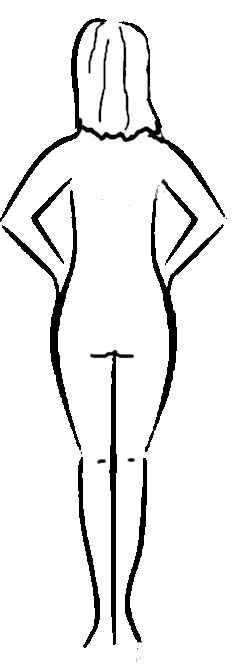 Описание модели:Назначение __________________________________________________________________Силуэт:_____________________________________________________________________Детали: _____________________________________________________________________Цвет: _______________________________________________________________________Отделка ____________________________________________________________________Ткани: _______________________________________________________________________Описание модели:Назначение __________________________________________________________________Силуэт:_____________________________________________________________________Детали: _____________________________________________________________________Цвет: _______________________________________________________________________Отделка ____________________________________________________________________Ткани: _______________________________________________________________________